Тел.: 89877276683 (МТС)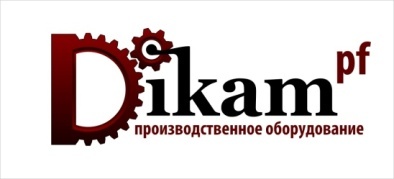 Е-майл: pfdikam@mail.ruwww.stroite.comЗаявка на семинар «Технология нанесения бесшовнойгидроизоляции жидкой резиной»Дата проведения практического семинара указана на сайте: http://stroite.com/praktikarezina.htmlПросим Вас заполнить бланк Заявления и направить нам по электронной почте pfdikam@mail.ru        Справки по тел. 89877276683План проведения практического семинара:08-30. Регистрация участников семинара.09-00. Лекция о двухкомпонентной жидкой резине.11-00. Лекция по оборудованию для нанесения двухкомпонентной жидкой резине.12-00. Перерыв.12-45. Практическая часть семинара. Обучение работе по нанесению жидкой резины на установке УЖК-2СР.14-30. Подведение итогов семинара. Ответы на вопросы.15-00. Вручение сертификатов.Схема проезда:Место проведения практического семинара: Республика Марий Эл, г. Йошкар-Ола, ул. Пролетарская, 43 (левое крыльцо).Время в пути от авто или железнодорожного вокзала до места проведения семинара около 15-20 мин., троллейбус №1 (остановка Пролетарская).Дополнительная информация:Информацию о г. Йошкар-Ола (гостиницы, кафе…), можно посмотреть на сайте www.marimedia.ruНомера такси (примерная стоимость поездки 100-150 руб.):(8362) 42-10-10, 700-700,  31-63-16.Гостиница «Эврика», г. Йошкар-Ола, ул. Чехова, 73. Тел. (8362) 46-90-83.Форма семинара (поставьте галочку напротив нужной формы обучения)ОнлайнПрактический семинарДата и время семинара________________ 2016г., в _____ час. (удобное для вас время)________________ 2016г., в _____ час. (удобное для вас время)___________ 2016г.(см. ближайшую дату на нашем сайте)___________ 2016г.(см. ближайшую дату на нашем сайте)Место проведения семинараSkypeSkypeРоссия, г. Йошкар-Ола, ул. Пролетарская, 43.Россия, г. Йошкар-Ола, ул. Пролетарская, 43.Название организацииАдрес организацииРеквизиты организацииТелефон организацииe-mail организацииСпособ оплаты:безналичный / наличныйФИО 1-го участника семинарамоб. тел 1-го участника семинараФИО 2-го участника семинарамоб. тел 2-го участника семинараСтоимость семинара, на одного участника (руб.)3000,00 руб.3000,00 руб.5000,00 руб.5000,00 руб.Общая стоимость семинара (руб.)________ руб.________ руб.________ руб.________ руб.